Как правильно и безопасно согреться.С наступлением отопительного сезона и приходом морозов значительно увеличивается число пожаров, происходящих в сельской местности. Домовладения с печным отоплением в зимний период – это одновременно комфорт и проблема, особенно для тех, кто вспоминает про печь только тогда, когда ее надо топить. Это самая распространенная причина возникновения пожаров, большинство  из которых возникает по вине людей, проявляющих беспечность и халатное отношение к вопросам пожарной безопасности. Печное отопление требует регулярного и тщательного ухода. Что нужно сделать хозяевам, чтобы тепло домашнего очага было безопасным, а печка служила исправно? Выполнить несколько несложных правил. Итак…Исправная печь залог тепла и уюта в доме. При сильных морозах стараться не перекаливать печь, безопаснее протапливать дважды в сутки, с некоторым интервалом. Прибейте перед топкой к полу металлический лист, подойдет цементная или плиточная основа, не оставляйте открытыми топочные дверцы.  Опасно сушить и складировать на печах и около печей топливо, одежду и другие горючие вещества и материалы. Запрещено применять для розжига бензин, керосин или другие легковоспламеняющиеся жидкости. Минимум за 2 часа до сна прекращайте топку печи.  Производите очистку дымохода от сажи, которая не только ухудшает тягу, но и может стать причиной возгорания. Побеленный дымоход в пределах чердака всегда укажет на возможную печную проблему черной копотью. Важна не только правильная эксплуатация печи, но и ее правильное устройство. Печь должна иметь самостоятельный фундамент и не должна примыкать всей плоскостью стенок к деревянным конструкциям: необходимо оставлять между ними воздушный промежуток – отступку. Запрещено использовать для дымовых труб керамические, асбестоцементные и металлические трубы. За 2023 год в Глусском районе по причине нарушения устройств дымовых труб (были установлены асбестоцементные трубы) три раза спасатели выезжали на сообщение о возгорании.  При строительстве и ремонте печей, в том числе и дымовых труд применяют только обожженный или огнеупорный кирпич. Нельзя утеплять дома, чердаки легкосгораемыми материалами.Дымовая труба печи в месте прохождения через чердачное (или межэтажное) перекрытие должна иметь утолщение кирпичной кладки - разделку.  Внимания требует устройство и эксплуатация котельного оборудования, неграмотная эксплуатация которого может повлечь разрушение не только котла, но даже и здания. Во избежание нежелательных последствий необходимо промывать систему отопления  и  заполнять  её  водой. Теплоизолируйте  находящиеся на чердаке и в неотапливаемых помещениях    трубопроводы  и  расширительный  бак. Проведите осмотр оголовков дымоходов и убедитесь в отсутствии их обмерзания и закупорки. Замерзшие системы отопления можно отогревать при помощи горячего песка, воды. Использовать открытый огонь запрещено.  Берегите себя и своих близких! 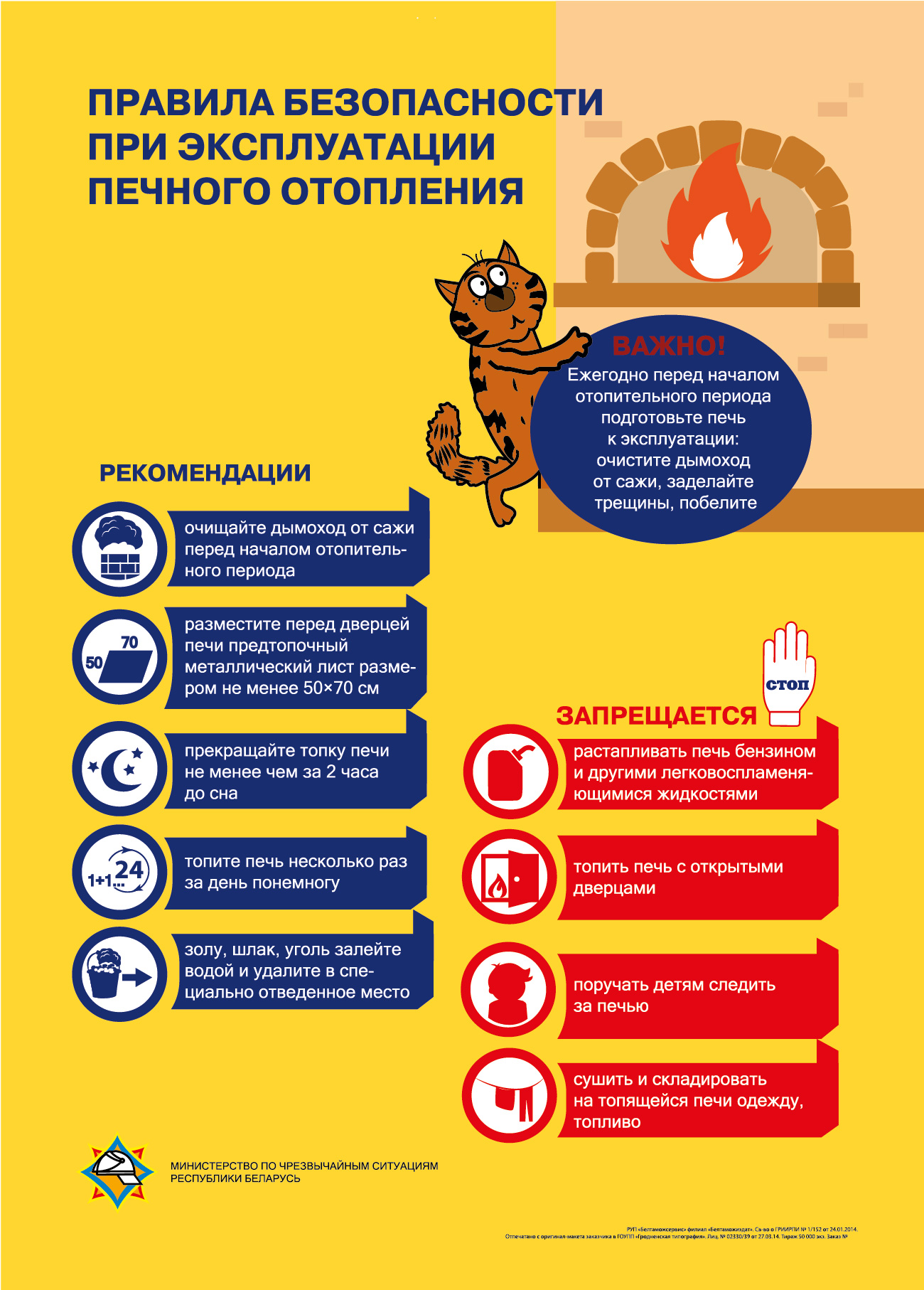 